УМНАЯ СКАЗКА О ВОДЕ

Жила-была Вода, и однажды надумала она сделать Природу красивой. Вода решила отправиться по свету и понаблюдать за Природой. Она превратилась в маленький Ручеек и потекла по Земле. Со временем Ручеек становился все шире и шире, все больше и сильнее. Вскоре Ручеек превратился в Реку и потек не быстро, как ручей, а медленно и важно, как течет настоящая река.

Вдруг ярко засветило Солнце, Река высохла и стала Паром. Пар поднялся высоко-высоко и спросил у Солнца:
- Солнце, зачем ты меня высушило?
Солнце и отвечает:
- Не бойся, я помогу тебе сделать всем добро!

Пар спрашивает:
- Солнце, скажи, как мне сделать Природу красивой?
Солнце улыбнулось и ответило:
- Ты сам догадайся, а я только подскажу. Растениям и деревьям нужен дождь!

Пар воскликнул:
- Точно! Спасибо тебе, Солнце!

И обернулся Пар Дождиком. Полил он все вокруг и любуется: все деревья, и кусты вновь зацвели, птицы запели свои веселые песенки, даже в пустынях появились оазисы. Все люди и животные радостно закричали:
- Спасибо тебе, Дождик!

А Дождик собрался вновь в звонкий Ручеек и потек, весело побежал по земле. Ему было очень радостно и приятно, что он сделал что-то хорошее для Матушки-Природы. Ручеек был очень доволен. Дальше он побежал очищать Моря и Океаны от соли.

Ручеек добрался до Моря и крикнул ему:
- Здравствуй, Море!
Море ответило:
- Привет, звонкий Ручеек! Чего ты хочешь?

Ручеек сказал:
-Можно взять у тебя немного соли в пищу людям? 
Море задумалось:
- Ладно, Ручеек, вот тебе моя соль. Используй ее, как хочешь.

Ручеек обрадовано ответил:
- Да, хорошо! Спасибо тебе, Море!

Они попрощались, и Ручеек отдал соль в пищу людям, чтобы они были здоровыми, а потом принял свой первоначальный облик.

Вода обратилась к Природе и сказала:
- Природа, я сделала тебя красивой, я сделала людей здоровыми, я помогла Морю избавиться от лишней соли. Я выполнила свое предназначение.
Природа отвечает:
- Спасибо тебе, Вода, я тебе очень благодарна!

На том и разошлись. Вода, выполнив свое предназначение, вернулась к себе домой и стала спокойно жить и делать добро всему миру.

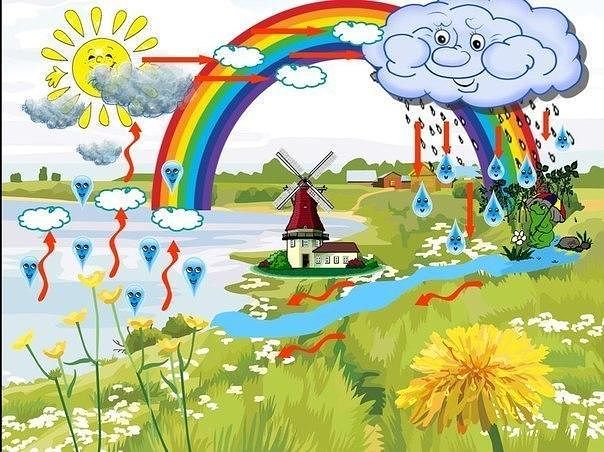 